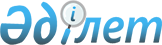 "Қазақстан Республикасының халқын құжаттандыру және тіркеу мәселелері бойынша мемлекеттік көрсетілетін қызметтердің регламенттерін бекіту туралы" Қазақстан Республикасы Ішкі істер министрінің  2014 жылғы 20 наурыздағы № 165 бұйрығына өзгерістер енгізу туралы
					
			Күшін жойған
			
			
		
					Қазақстан Республикасы Ішкі істер министрінің 2014 жылғы 27 маусымдағы № 386 бұйрығы. Қазақстан Республикасының Әділет министрлігінде 2014 жылы 30 шілдеде № 9648 тіркелді. Күші жойылды - Қазақстан Республикасы Ішкі істер министрінің 2015 жылғы 30 мамырдағы № 501 бұйрығымен

      Ескерту. Күші жойылды - ҚР Ішкі істер министрінің 30.05.2015 № 501 (алғаш ресми жарияланған күнінен кейін күнтізбелік он күн өткен соң қолданысқа енгізіледі) бұйрығымен.      «Мемлекеттік көрсетілетін қызметтер туралы» Қазақстан Республикасының 2013 жылғы 15 сәуірдегі Заңының 10-бабының 2) тармақшасына сәйкес БҰЙЫРАМЫН:



      1. «Қазақстан Республикасының халқын құжаттандыру және тіркеу мәселелері бойынша мемлекетік көрсетілетін қызметтердің регламенттерін бекіту туралы» Қазақстан Республикасы Ішкі істер министрінің 2014 жылғы 20 наурыздағы № 165 бұйрығына (Нормативтік құқықтық актілерді мемлекеттік тіркеу тізілімінде № 9378 болып тіркелген, «Әділет» ақпараттық-құқықтық жүйесінде 2014 жылғы 26 маусымда жарияланған) мынадай өзгерістер енгізілсін:



      көрсетілген бұйрықпен бекітілген «Қазақстан Республикасының азаматтарына паспорттар, жеке куәліктер беру» мемлекеттік көрсетілетін қызмет регламентінде (бұдан әрі – Регламент):



      12-тармақ алынып тасталсын;



      15-тармақ мынадай редакцияда жазылсын: 

      «15. Мемлекеттік қызмет көрсету процесінде көрсетілетін қызметті берушінің құрылымдық бөліністерінің (қызметкерлерінің) рәсімдерінің (іс-қимылдарының), өзара іс-қимыл жасасуы дәйектілігінің нақты сипаттамасы осы Регламентке 1, 3 және  4-қосымшаларда көрсетілген, осы Регламентке 2-қосымшаға сәйкес мемлекеттік қызмет көрсету процесінде Орталықпен өзара іс-қимыл жасасу тәртібінің сипаттамасы мемлекеттік қызмет көрсетудің бизнес-процестерінің анықтамалығында көрсетіледі.

      Мемлекеттік қызмет көрсетудің бизнес-процестерінің анықтамалығы «электрондық үкімет» веб-порталында және Министрліктің mvd.gov.kz, облыстардың, Астана, Алматы қалалары ішкі істер департаменттерінің интернет-ресурсында, сондай-ақ ресми ақпарат көздері мен көші-қон полициясы бөліністерінің ғимараттарында орналасқан стенділерде орналастырылады.»;



      2-қосымша осы бұйрыққа 1-қосымшаға сәйкес редакцияда жазылсын;



      көрсетілген бұйрықпен бекітілген «Қазақстан Республикасының азаматтарына уақытша жеке куәлік беру» мемлекеттік көрсетілетін қызмет регламентінде (бұдан әрі – Регламент):



      11-тармақ мынадай редакцияда жазылсын: 

      «11. Мемлекеттік қызмет көрсету процесінде көрсетілетін қызметті берушінің құрылымдық бөліністерінің (қызметкерлерінің) рәсімдерінің (іс-қимылдарының), өзара іс-қимыл жасасуы дәйектілігінің нақты сипаттамасы осы Регламентке 1-қосымшада көрсетілген, осы Регламентке 2-қосымшаға сәйкес мемлекеттік қызмет көрсету процесінде Орталықпен өзара іс-қимыл жасасу тәртібінің сипаттамасы мемлекеттік қызмет көрсетудің бизнес-процестерінің анықтамалығында көрсетіледі. 

      Мемлекеттік қызмет көрсетудің бизнес-процестерінің анықтамалығы «электрондық үкімет» веб-порталында және мемлекеттік көрсетілетін қызмет берушінің интернет-ресурсында орналастырылады.»;



      2-қосымша осы бұйрыққа 2-қосымшаға сәйкес редакцияда жазылсын;



      көрсетілген бұйрықпен бекітілген «Қазақстан Республикасының азаматтарын тұрғылықты жері бойынша тіркеу» мемлекеттік көрсетілетін қызмет регламентінде (бұдан әрі – Регламент):



      11-тармақ мынадай редакцияда жазылсын: 

      «11. Мемлекеттік қызмет көрсету процесінде көрсетілетін қызметті берушінің құрылымдық бөліністерінің (қызметкерлерінің) рәсімдерінің (іс-қимылдарының), өзара іс-қимыл жасасуы дәйектілігінің нақты сипаттамасы осы Регламентке 1, 3 және 4-қосымшаларда көрсетілген, осы Регламентке 2-қосымшаға сәйкес мемлекеттік қызмет көрсету процесінде Орталықпен өзара іс-қимыл жасасу тәртібінің және мемлекеттік қызмет көрсету процесінде жүйелерді пайдалану тәртібінің сипаттамасы мемлекеттік қызмет көрсетудің бизнес-процестерінің анықтамалығында көрсетіледі.

      Мемлекеттік қызмет көрсетудің бизнес-процестерінің анықтамалығы «электрондық үкімет» веб-порталында және мемлекеттік көрсетілетін қызмет берушінің интернет-ресурсында орналастырылады.»;



      2-қосымша осы бұйрыққа 3-қосымшаға сәйкес редакцияда жазылсын;

      көрсетілген бұйрықпен бекітілген «Қазақстан Республикасының азаматтарын тұрғылықты жері бойынша тіркеу есебінен шығару» мемлекеттік көрсетілетін қызмет регламентінде (бұдан әрі – Регламент):



      10-тармақ мынадай редакцияда жазылсын:

      «10. Мемлекеттік қызмет көрсету процесінде көрсетілетін қызметті берушінің құрылымдық бөліністерінің (қызметкерлерінің) рәсімдерінің (іс-қимылдарының), өзара іс-қимыл жасасуы дәйектілігінің нақты сипаттамасы осы Регламентке 1-қосымшада көрсетілген, осы Регламентке 2-қосымшаға сәйкес мемлекеттік қызмет көрсету процесінде Орталықпен өзара іс-қимыл жасасу тәртібінің және мемлекеттік қызмет көрсету процесінде жүйелерді пайдалану тәртібінің сипаттамасы мемлекеттік қызмет көрсетудің бизнес-процестерінің анықтамалығында көрсетіледі.

      Мемлекеттік қызмет көрсетудің бизнес-процестерінің анықтамалығы «электрондық үкімет» веб-порталында және мемлекеттік көрсетілетін қызмет берушінің интернет-ресурсында орналастырылады.»;



      2-қосымша осы бұйрыққа 4-қосымшаға сәйкес редакцияда жазылсын;

      көрсетілген бұйрықпен бекітілген «Тұрғылықты жерiнен мекенжай анықтамаларын беру» мемлекеттік көрсетілетін қызмет регламентінде (бұдан әрі – Регламент):



      11-тармақ мынадай редакцияда жазылсын: 

      «11. Мемлекеттік қызмет көрсету процесінде көрсетілетін қызметті берушінің құрылымдық бөліністерінің (қызметкерлерінің) рәсімдерінің (іс-қимылдарының), өзара іс-қимыл жасасуы дәйектілігінің нақты сипаттамасы осы Регламентке 1, 3 және 4-қосымшаларда көрсетілген, осы Регламентке 2-қосымшаға сәйкес мемлекеттік қызмет көрсету процесінде Орталықпен өзара іс-қимыл жасасу тәртібінің және мемлекеттік қызмет көрсету процесінде жүйелерді пайдалану тәртібінің сипаттамасы мемлекеттік қызмет көрсетудің бизнес-процестерінің анықтамалығында көрсетіледі.

      Мемлекеттік қызмет көрсетудің бизнес-процестерінің анықтамалығы «электрондық үкімет» веб-порталында және мемлекеттік көрсетілетін қызмет берушінің интернет-ресурсында орналастырылады.»;



      2-қосымша осы бұйрыққа 5-қосымшаға сәйкес редакцияда жазылсын;



      2. Қазақстан Республикасы Ішкі істер министрлігінің Көші-қон полициясы департаменті:



      1) осы бұйрықтың Қазақстан Республикасы Әділет министрлігінде мемлекеттік тіркелуді;



      2) осы бұйрықты мемлекеттік тіркеуден кейін күнтізбелік он күннің ішінде мерзімдік баспа басылымдарында және «Әділет» ақпараттық-құқықтық жүйесінде ресми жариялануға жолдауды;



      3) осы бұйрықты Қазақстан Республикасы Еңбек және халықты әлеуметтік қорғау министрлігінің интернет-ресурсында орналастыруды қамтамасыз етсін.



      3. Осы бұйрықтың орындалуын бақылау Қазақстан Республикасы Ішкі істер министрінің орынбасары полиция генерал-майоры Е.З. Тургумбаевқа және Қазақстан Республикасы Ішкі істер министрлігінің Көші-қон полициясы департаментіне (С.С. Сайынов) жүктелсін.



      4. Осы бұйрық алғашқы ресми жарияланғанынан кейін күнтізбелік он күн өткен соң қолданысқа енгізіледі.      Министр                                    Қ. Қасымов

1-қосымша         

Қазақстан Республикасы    

Ішкі істер Министрінің    

2014 жылғы 27 маусымдағы   

№ 386 бұйрығына       «Қазақстан Республикасының 

азаматтарына паспорттар, жеке

куәліктер беру» мемлекеттік 

қызмет көрсету регламентіне 

2-қосымша            

«Қазақстан Республикасының азаматтарына паспорттар, жеке

куәліктер беру» мемлекеттік көрсетілетін қызмет

бизнес-процессінің анықтамалығы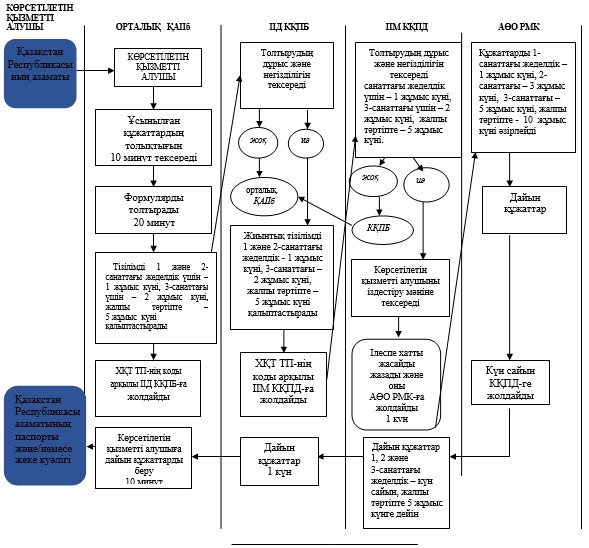 

2-қосымша         

Қазақстан Республикасы    

Ішкі істер Министрінің    

2014 жылғы 27 маусымдағы   

№ 386 бұйрығына       «Қазақстан Республикасының 

азаматтарына уақытша жеке  

куәліктер беру» мемлекеттiк

қызмет көрсету регламентіне

2-қосымша          

«Қазақстан Республикасының азаматтарына уақытша жеке куәліктер

беру» мемлекеттік көрсетілетін қызмет бизнес-процессінің

анықтамалығы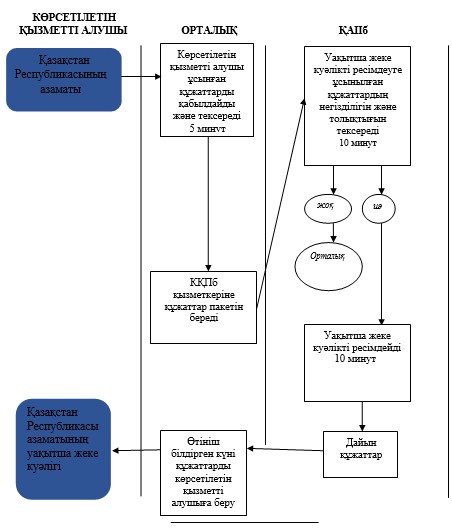 

3-қосымша          

Қазақстан Республикасы    

Ішкі істер Министрінің    

2014 жылғы 27 маусымдағы   

№ 386 бұйрығына       «Қазақстан Республикасы  

азаматтарын тұрғылықты жері

бойынша тіркеу» мемлекеттік

көрсетілетін қызмет    

регламентіне 2-қосымша   

«Қазақстан Республикасы азаматтарын тұрғылықты жері бойынша

тіркеу» мемлекеттік көрсетілетін қызмет бизнес-процессінің

анықтамалығы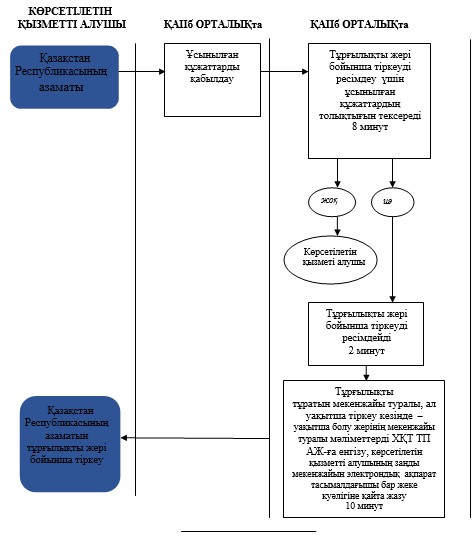 

4-қосымша          

Қазақстан Республикасы    

Ішкі істер Министрінің    

2014 жылғы 27 маусымдағы   

№ 386 бұйрығына       «Қазақстан Республикасы   

азаматтарын тұрғылықты жері

бойынша тіркеу есебінен  

шығару» мемлекеттік     

көрсетілетін қызмет     

регламентіне 2-қосымша     

«Қазақстан Республикасы азаматтарын тұрғылықты жері бойынша

тіркеу есебінен шығару» мемлекеттік көрсетілетін қызмет

бизнес-процессінің анықтамалығы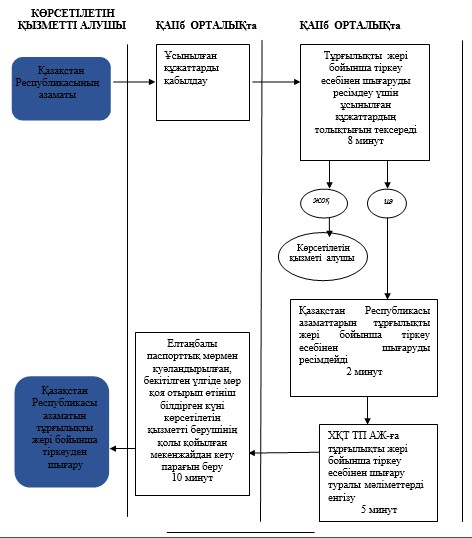 

5-қосымша          

Қазақстан Республикасы    

Ішкі істер Министрінің    

2014 жылғы 27 маусымдағы   

№ 386 бұйрығына       «Тұрғылықты жерiнен мекенжай 

анықтамаларын беру» мемлекеттiк

қызмет көрсету регламентіне 

2-қосымша           

«Тұрғылықты жерiнен мекенжай анықтамаларын беру»

мемлекеттік көрсетілетін қызмет бизнес-процессінің 

анықтамалығы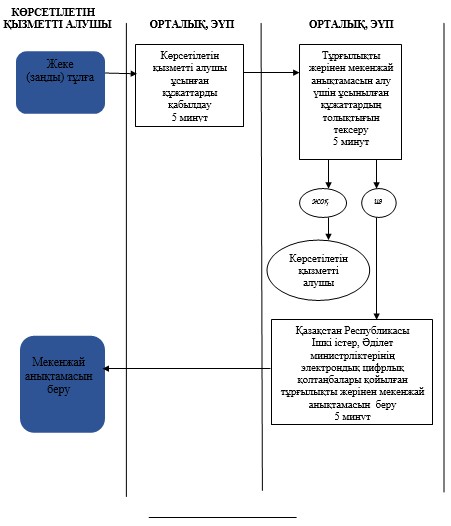 
					© 2012. Қазақстан Республикасы Әділет министрлігінің «Қазақстан Республикасының Заңнама және құқықтық ақпарат институты» ШЖҚ РМК
				